Année ___________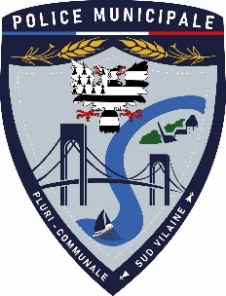 OPERATION TRANQUILITE VACANCESDEMANDEURNOM : __________________________________  Prénom : __________________________________Date de naissance :___________________________  lieu de naissance : ______________________ADRESSE : __________________________________________________________________________Code Postal : ___________________               Ville : _______________________________PERIODE D’ABSENCE :Du : ________________________________    Au ____________________________________RENSEIGNEMENT SUR LE LIEU DE VACANCES :ADRESSE : _________________________________________________________________________Etes-vous joignable pendant vos vacances :   OUI / NONSi Oui : Téléphone : ________________________________________	Mail : _____________________________________________J’autorise le Policier Municipal et la gendarmerie à rentrer sur la propriété : OUI / NONPERSONNE A CONTACTER EN CAS D’ANOMALIE :NOM : ____________________________    Prénom : _______________________________ADRESSE ___________________________________________________________________CODE POSTAL : __________________________    VILLE : ____________________________ Téléphone : ______________________________________Possède-t-elle les clés : Oui / NonRENSEIGNEMENTS COMPLEMENTAIRES____________________________________________________________________________________________________________________________________________________________________Les informations recueillies sur ce formulaire sont enregistrées par la Mairie afin de gérer les demandes de surveillance du domicile. La base légale du traitement est une obligation légale. Les données collectées seront communiquées aux seuls destinataires suivants : la mairie. Elles seront conservées pour une durée de 1an. Vous pouvez accéder aux données vous concernant, les rectifier, exercer votre droit à la limitation du traitement de vos données. Consultez le site cnil.fr pour plus d’informations sur vos droits. Pour exercer ces droits ou pour toute question sur le traitement de vos données dans ce dispositif, vous pouvez contacter le délégué à l'adresse suivante : dpd@cdg56.fr. Si vous estimez, après nous avoir contactés, que vos droits « Informatique et Libertés » ne sont pas respectés, vous pouvez adresser une réclamation à la CNIL.DATE : __________________                                                       Signature :